07/10/2020 tarihli ve 17293 sayılı Başkanlık Onayı ile kurulan Belediyemiz Etik Komisyonu, görevin itibarına ve niteliğine uygun bir şekilde, Başkan Yardımcısı başkanlığında, üye olarak Belediye Başkan Yardımcısı - Hukuk İşleri Müdürü ve İnsan Kaynakları ve Eğitim Müdüründen oluşturulmuştur.  Etik Komisyonun sekretaryasını yürütülmek üzere bir personelin görevlendirilmesi sağlanmıştır.Etik Davranış İlkeleri çerçevesinde amaç ve misyonumuza bağlı, kurumun etik değerlerine uygun, doğru, adil, saydam, tarafsız, hesap verebilir ve etkin kararlar doğrultusunda işlem tesis edilmektedir.      Kamu Görevlileri Etik Sözleşmesi tüm personelimizin özlük dosyasında bulunmakta olup, naklen tayin, sözleşmeli personel vb. statülerde Kurumumuzda istihdamı sağlanan personellere de Kamu Görevlileri Etik Sözleşmesi imzalatılarak Özlük Dosyalarında saklanmaktadır.Kamu görevlilerinin hizmet verdiği kişilere karşı sorumluluk bilinci içerisinde davranmasını sağlayan etik davranış ilkeleri kapsamında, 24.10.2023 tarihinde Personelin Sevk ve İdaresine yönelik kurumumuz tüm müdürlüklerinde görev yapmakta olan personellerimize yazılı bilgilendirme yazısı yapılmıştır. Kamu Görevlileri Etik Davranış İlkeleri ile Başvuru Usul ve Esasları Hakkında Yönetmeliğin “Mal bildiriminde bulunma” başlıklı 22. maddesinin 1. fıkrası gereği, kamu görevlilerinin, kendileriyle eşlerine ve velayeti altındaki çocuklarına ait taşınır ve taşınmazları, alacak ve borçları hakkında, 3628 sayılı Mal Bildiriminde Bulunulması, Rüşvet ve Yolsuzluklarla Mücadele Kanunu hükümleri uyarınca, yetkili makama mal bildiriminde bulunmaları yönünde yazılı olarak bilgilendirme sağlanmaktadır.5176 Sayılı Kanun’un Kamu Görevlileri Etik Kurulu Kurulması ve Bazı Kanunlarda Değişim Yapılması Hakkındaki Kanun’a dayanılarak çıkarılan ve 13/04/2005 tarihinde yürürlüğe giren “Kamu Görevlileri Etik Davranış İlkeleri ile Başvuru Esasları Hakkında Yönetmelik” doğrultusunda kamuda etik kültürünü yerleştirerek, çalışanlarımızın görevlerini etik ilkeler kapsamında yürütmelerini sağlamak suretiyle, etik kuralları amacına uygun şekilde benimsemeleri, çalışmalarında, yaşantılarında, topluma ve çevrelerine örnek teşkil etmeleri amaçlanmaktadır.Kurumumuz Etik Kuruluna 2023 yılı içerisinde herhangi bir başvuru olmamıştır.            07/10/2020 tarihli ve 17293 sayılı Başkanlık Onayı ile kurulan Kurumumuz Etik Komisyonu minvalinde, Kamuda Etik kültürünü yerleştirerek, Etik İlkeler çerçevesinde kamu görevlilerinin görevlerini yürütmeleri ve Etik mevzuat dâhilinde kamu görevlisinin kendisine verilen görevi yerine getirmekte gösterdiği duyarlılığı bundan böylede aynı intizam içinde sürdürmeye devam etmesi sağlanacaktır.                        İş bu rapor Kurumumuz Etik Komisyonunca hazırlanarak imza altına alınmıştır. 09/01/2024                                                    MEVZUATKamu Görevlileri Etik Kurulu Kurulması ve Bazı Kanunlarda Değişim Yapılması Hakkındaki Kanun (5176 Sayılı Kanun )Kamu Görevlileri Etik Davranış İlkeleri ile Başvuru Esasları Hakkındaki YönetmelikKOMİSYON ÜYELERİ           Ahmet AKYURT                           Av. Memet KURT                                 Ömer AKSU                       Belediye Başkan Yardımcısı              Belediye Başkan Yardımcısı        İnsan Kaynakları ve Eğt. Müdür V.           Komisyon Başkanı                       Hukuk İşleri Müdür V.                                     Üye                                                                                                                                                   Üye              ALTINORDU BELEDİYESİ
               ETİK KOMİSYON FAALİYET RAPORU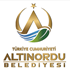 